Чагин Александр ПетровичУчитель по физической культуреФилиал краевого государственного казённого специального коррекционного образовательного учреждения для обучающихся воспитанников с ограниченными возможностями здоровья, «Специальная коррекционная общеобразовательная школа-интернат 8 вида №10, г. Бикин Хабаровского краяплан-конспект урока  в  7  классе школы 8 вида.Раздел учебной программы: настольный теннис.Источник информации: программа Воронковой В. В. Планы уроков прошлых лет, учебник Ж. К. Холодова и В. С. Кузнецова Т.Ф.В. «Академия» 2009.     Интернет-ресурс: сайты Видеоуроки php+MySQL. Урок 1. Введение о php (часть 1) – YouTube, http://www.videouroki.info/videouroki-nastolnyj-tennis.html,  собственные цифровые ресурсы (презентация по основам воспитания силы рук).Тема: Обучение и закрепление техники удара способом «накат».Цель урока:   Обучаемые  обучатся технике удара способом «накат».Задачи урока:  1. Обучение  технике удара способом «накат».                            2. Коррекция осанки, укрепление голеностопа                            3. Закрепление техники удара способом «накат».                            4.Совершенствовапие физических качеств: быстроты, ловкости,                             силы, выносливости.                            5.Воспитание коммуникативных способностей, спортивного                             трудолюбия.Тип урока: Обучение и закрепление пройденного.Место проведения: спортивный зал.Инвентарь:  столы для настольного тенниса, сетки для настольного тенниса,  мячи для настольного тенниса, резиновые амортизаторы, ракетки для настольного тенниса.Технические средства обучения: ТВ, теннисная пушка.Время проведения: 45.план-конспект урока  в  6  классе школы 8 вида.Раздел учебной  программы: настольный теннис.Источник информации: программа Воронковой В. В. Планы уроков прошлых лет, учебник Ж. К. Холодова и В. С. Кузнецова Т.Ф.В. «Академия» 2009.     Power karate Copyright  D.C. Cooc  1992. Сила каратэ. Книга III. Русская редакция: М. Ткач, В. Куршин 1992. МП «Паломник» и МП «Норд-Спорт» 1994.8Интернет-ресурс: сайты Видеоуроки php+MySQL. Урок 1. Введение о php (часть 1) – YouTube, http://www.videouroki.info/videouroki-nastolnyj-tennis.html,  собственные цифровые ресурсы (презентация по основам воспитания силы кистевого аппарата).Цель урока:     Обучаемые  обучатся технике удара способом «плоская».        Задачи урока: 1. Обучение  технике удара способом «плоская».                           2. Коррекция осанки, профилактика плоскостопия.                           3. Закрепление техники удара способом «плоская».                           4.Совершенствование физических качеств: быстроты, ловкости,                            силы, выносливости.                           5.Воспитание интереса к учёбе, к предмету  физическая культура                          Тип урока: Обучение и закрепление пройденного.Место проведения: спортивный зал.Инвентарь:   столы для настольного тенниса, сетки для настольного тенниса,  мячи для настольного тенниса, резиновые амортизаторы, ракетки для настольного тенниса.Технические средства обучения: ТВ, теннисная пушка, интернет-ресурсы.Время проведения: 45.Источники информации: программа Воронковой В. В. Планы уроков прошлых лет, учебник Ж. К. Холодова и В. С. Кузнецова Т.Ф.В. «Академия» 2009.     Интернет-ресурс: сайты Видеоуроки php+MySQL. Урок 1. Введение о php (часть 1) – YouTube, http://www.videouroki.info/videouroki-nastolnyj-tennis.html, собственные цифровые ресурсы (презентация по основам воспитания силы рук).                          Для учителя                       Для   ученика1.  Совершенствование техники элементов настольного тенниса: перемещения у стола, обучение и закрепление техники удара способом «накат».2. Развитие быстроты, ловкости, силы, гибкости.3. Воспитание, бережного отношения к своему здоровью  (ученика), целеустремлённости, спортивного трудолюбия.1.Постараться научиться правильно выполнять и демонстрировать  технику элементов  настольного тенниса: перемещения у стола, удары способом «накат».2.Улучшить своё здоровье, развивать всебе, быстроту, ловкость, силу, гибкость.Част и урокаСодержаниеДозиро вкаОМУ (организационно-методические указания)IВводная1 мин.1 . Построение. Физорг  сдает учителю рапорт о готовности класса к уроку1 мин.1. Объявление темы,  намеченного на урок учителем.IIПодготовительная6мин.2. Движение шагом по  канату указанным способом: «ёлочка», : «пунктир», «зебра», буква «Т», «мишка косолапый».  3.Гладкий бег.4мин.2 мин.2. Обращать внимание детей на  правильную постановку стопы, контролировать самостраховку, применяя для этого шведскую стенку, корректировать осанку учеников.3. Общая дисциплина строя, дыхание.IIIОсновная35 мин.1.Работа на «степ-лестнице».Школа мяча.2.Набивание мяча на ракетке: а) на внутренней стороне -40-50раз;б) на внешней стороне -40-50раз;в) работа с чередованием внутренней и  внешней сторон -40-50раз.3.Набивание в парах мяча  на ракетках. 5мин.3мин.2мин.1. Работа по образцу показа на видео - ролике (далее  на видео) с акцентуацией внимания на ключевые моменты  движения  (положение отдельных частей ног, скорость движения, темп, прочие характеристики). 2. Обратить внимание на ключевые положения: работа на месте и в движении только на согнутых ногах.Правильно выполнять хват ракетки.Работу с мячом  стараться производить на уровне живота. Дыхание свободное,Стараться не напрягать без необходимости остальные мышцы тела.3.  Стараться удерживать мяч  на уровне живота. Положение ног: левая, (правая) вперёд на пятку, стараться держать на месте, правая произвольно. Данное положение тела удерживать первые 15- 20 передач, далее работа в свободном  перемещении.4.Обучение технике удара способом «накат».2мин.4. Имитация  техники удара способом «накат» у стены. Для этого на стене наглядно располагаю до 10 муляжей теннисных мячей белого, оранжевого и красного цветов и показываю обучаемым воспитанникам этот элемент в целом, сопровождая показ объяснением.5.Закрепление  техники удара способом «накат».3мин.5. Имитация  удара способом «накат» у стены. Ребята удобным способом фиксируют резиновый амортизатор на руке и по команде учителя выполняют учебное задание.6. Закрепление  техники удара способом «накат».5мин.Выполнение учебного задания. По диагонали выполнять подачу-приём, по возможности непрерывно, в одном темпе. Задание выполнять серийно, по 5 подач с каждой стороны стола, очерёдность подач меняется попеременно.7. Закрепление  техники удара способом «накат».10 мин.Одновременно, выполняя учебное задание на теннисных столах, ученики поочерёдно подходят к теннисному столу, где находится теннисная пушка и выполняют удары указанным способом серийно, после чего быстро собирают мячи и кладут их в барабан пушки. Работа с применением теннисной пушки строится методом круговой тренировки, с расчётом на то, что каждый обучаемый обязательно выполнит работу на данном учебном месте с активной помощью учителя.Учебная игра в  настольный  теннис.5мин.Игра по упрощенным правилам настольного тенниса.IVЗаключительная3мин.1. Построение, подведение итогов урока.2. Удобный сед на гимнастической скамейке. Просмотр видео с видом на море. Релаксация.1мин.2мин.1.Довести до учеников их основные ошибки, оценки за урок.2.Ученики удобно располагаются на гимнастической скамейке. Отдыхают.Части урокаСодержаниеДозировкаОМУ (организационно-методические указания)IВводная1 мин.1 . Построение. Физорг  сдает учителю рапорт о готовности класса к уроку.1 мин.1. Объявление темы,  намеченного на урок учителем.IIПодготовительная6 мин.1. Ходьба по канату (прямолежащему на полу) различными способами: 1)  «ёлочка»; 2) «пунктир» 3) «зебра» 4)буква – «Т» 5) «мишка  косолапый»2.  Гладкий бег.4 мин.2 мин.Упражнение выполняют в колонне по одному на дистанции 0,5- 1м с акцентуацией внимания на ключевые положения стоп, на осанку, на обязательную подстраховкурукой (руками) за шведскую стенку.2.  Общая дисциплина строя, дыхание.III            Основная34 мин1.Комплекс  специальных  упражнений: сгибание рук  в  И.П.- упор лёжа  на  коленях, (облегчённый  вариант). Каждое упражнение  выполняется  по  3-5раз,  на  максимальной  амплитуде, с  выполнением  ключевого  положения,  поочерёдно  сменяя  на следующее,  стоящее   в  обозначенном  алгоритме  действий.Девочки могут выполнять данные упражнения по своему усмотрению, а могут находиться в упоре лёжа, лишь обозначая положение рук.2. Работа на «степ-лестнице».Школа мяча.3.Набивание мяча на ракетке: а) на внутренней стороне -30-40раз;б) на внешней стороне -30-40раз;в) работа с чередованием внутренней и  внешней сторон -30-40раз.4.Набивание в парах мяча на ракетках. 5. Совершенствование  техники  подачи  способом  «плоская».4 мин.6 мин.3 мин.5 мин.3 мин.1.Работа над силовыми кондициями рук в указанных И.П.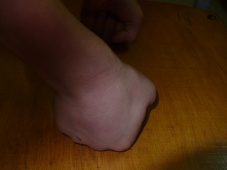 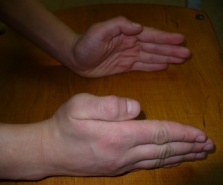 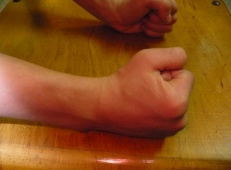   1. SEIKEN            2. SHUTO            3.TETTSUI      Сейкен               Шуто                 Тецуи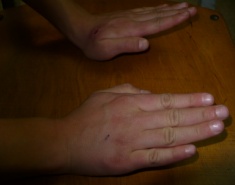 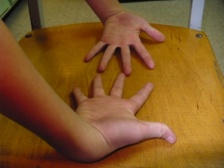 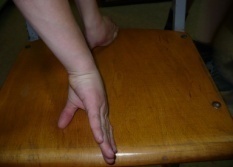 4. SHOTEI                 5. HAISHU             6. HAITO       Шотей                 Хайшу          Хайто  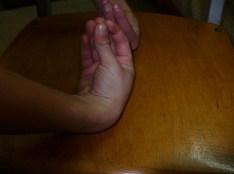    7. KOKEN      Кокен  2.Воспитание ловкости (координационных) способностей и быстроты перемещений в пространстве.Работа по образцу показа на видео - ролике (далее  на видео) с акцентуацией внимания на ключевые моменты  движения  (положение отдельных частей ног, скорость движения, темп, прочие характеристики).3.Обратить внимание на ключевые положения: работа на месте и в движении только на согнутых ногах.Правильно выполнять хват ракетки.4. Работу с мячом  стараться производить на уровне живота. Дыхание свободное, стараться не напрягать без необходимости остальные мышцы тела.  Стараться удерживать мяч  на уровне живота. Положение ног: левая, (правая) вперёд на пятку, стараться держать на месте, правая произвольно. Данное положение тела удерживать первые 10-20 передач, далее работа в свободном перемещении. 5.Упражнения выполняется фронтально. Ученики  надевают  на  руки  резиновые  амортизаторы  и  выполняют  30-40ударов  поочерёдно  левой,  правой  рукой, выбирая  реальный,  удобный  по  силе  уровень  натяжения  тренажеров. Показываю  и  кратко  рассказываю  о  ключевых  положениях  ракетки,  ног,  рук  на  подаче,  приёме.   6. Закрепление  техники удара способом «плоский».7. Учебная игра в  настольный  теннис.10 мин.4 мин.6. Учебная игра с применением ТСО - пушки для настольного тенниса серийно, с привлечением каждого обучаемого воспитанника на данное учебное место, с активной помощью учителя.7.Игра по упрощенным правилам настольного тенниса.IVЗаключительная4 мин.1. Построение, подведение итогов урока.2.  Удобный  сед на гимнастической скамейке. Просмотр видео с видом на море. Релаксация.2 мин.2 мин.1.Довести до учеников их основные ошибки, оценки за урок.2.Ученики удобно располагаются на гимнастической скамейке. Отдыхают.